Florence Nightingale 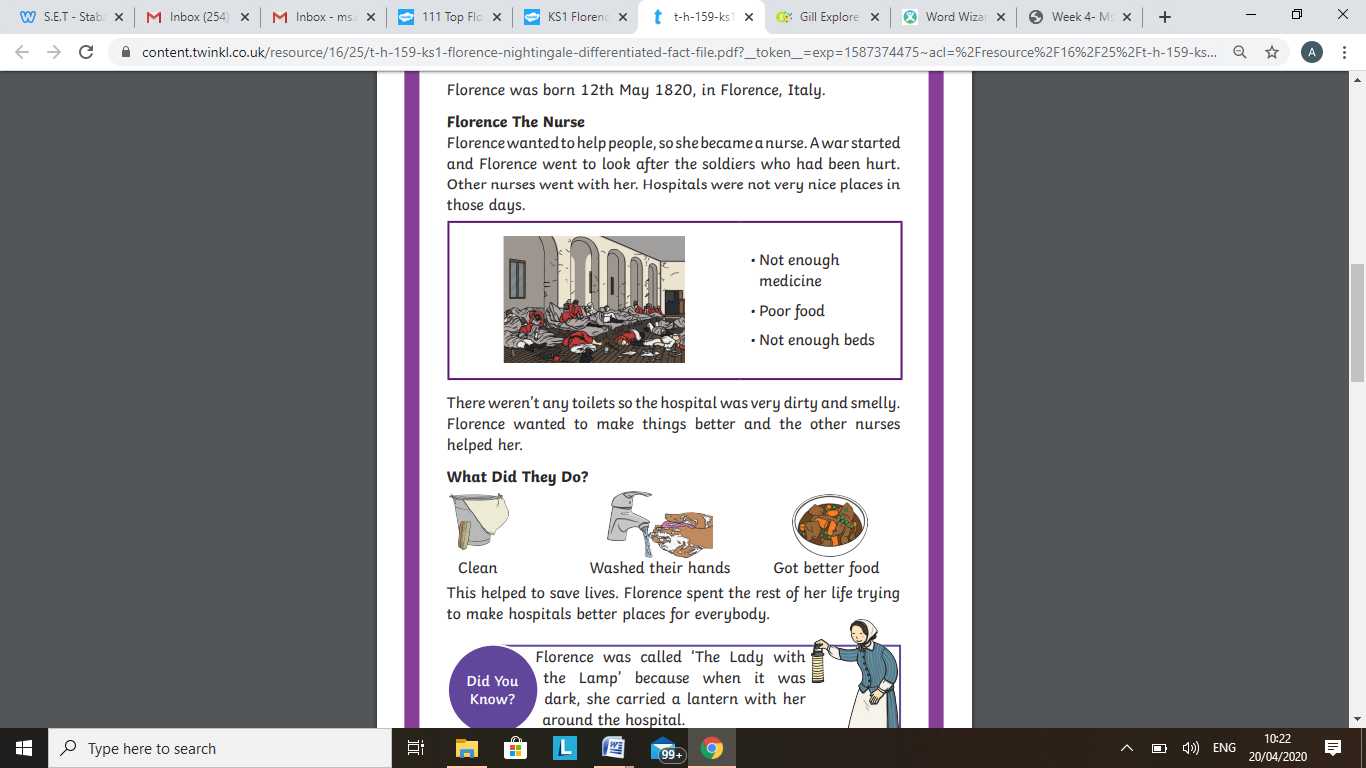 The hospital is clean.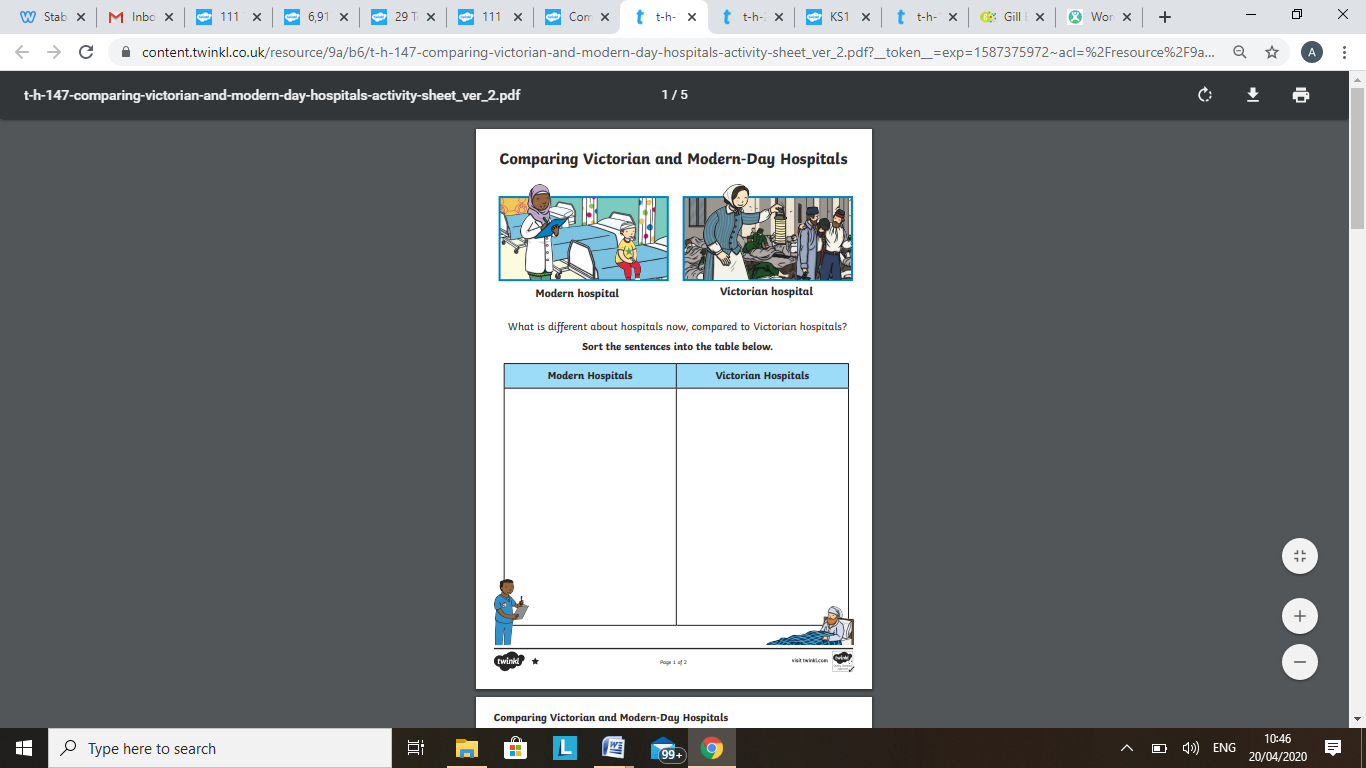 There is more medicine.There are not enough Doctors.The hospital is not very clean.